День Знаний (1класс)Вход детей под музыку (Первоклашка)Учитель: Вот и осень.    Здравствуй, школа!
    Прозвенел звонок весёлый,
    И вошли вы в первый раз
    В светлый и просторный класс!
    Что здесь нужно? Не лениться
    И старательно учиться,
    Чтоб про всё на свете знать
    И пятёрки получать.Учитель: - Дорогие дети, папы и мамы, дедушки и бабушки! Вот и наступил долгожданный день -1сентября. Я поздравляю всех с этим замечательным праздником. Ребята, в  школе все ждали вас с нетерпением. Посмотрите, какой класс специально для вас приготовили ваши родители. Они старались  сделать  его уютным и красивым. В нашем классе пол покрашен,Чистенькие стены.Это ваши папы, мамыВсе умело сделали.Мамы окна все помыли,Шторы здесь повесили.Чтоб светло и чисто было,Чтоб училось весело. (Давайте им скажем спасибо и похлопаем )(Вручение грамот)В этом классе мы будем заниматься 4 года. Научимся не только читать, писать и считать, но и дружить, помогать друг другу, быть добрыми и отзывчивыми людьми. Я очень хочу, чтобы вы стали хорошими учениками и радовали своих родителей успехами в учебе.А интересно, все ли здесь собрались? Давайте проверим.- Старательные девочки здесь?- Умные мальчики?- Заботливые мамы?- Умелые папы?- Добрые и ласковые бабушки и дедушки?- Тогда можно начинать.- Ребята! Поднимите руку те, у кого сегодня хорошее настроение. - Давайте я попробую угадать, почему вы сегодня так радуетесь. Если я угадаю, вы хлопайте в ладоши. Договорились?-вы рады, потому что вы сегодня очень нарядны и красивы; -потому что вы сегодня пришли в школу, вы стали школьниками;-потому что у вас появилось много новых друзей.- вы рады, потому что у вас есть красивый портфель, в нем много новых школьных принадлежностей; - Ну, что ж, пора нам познакомиться поближе. Я ваша учительница, зовут меня Наталья Владимировна. Вместе с вами я буду целых 4 года – 4 года радости и огорчений, 4 года ежедневного узнавания и открытия чего-то нового и я всегда буду рада вам помочь.Расскажу вам обо всем: Отчего бывает гром, И про север, и про юг, И про все, что есть вокруг, Про медведя, про лису И про ягоды в лесу.А чтобы вы познакомились с ребятами, мы с вами поиграем в игру, которая называется «Весёлое знакомство». Те, кого я назову, будут  выходить к доске и выполнять  мои задания. Затем вы должны громко назвать своё имя. Проводится игра «Давайте познакомимся».Все Никиты выходите и вприсядку нам спляшитеКати, Таня, покажитесь, как пушинки покружитесьАртём, Эдгард  и Алёша нам похлопают в ладошиДанна, Саша, не стесняйтесь, как неваляшки покачайтесь.Богдан и Оскар поднимайтесь и попрыгать не стесняйтесь.Стас и Дима  к нам придут, крепко руки всем пожмут.Эвелинна и Кристина не дадут нам всем скучать, они попрыгают опять.Наташа, ждём тебя мы к нам. Очень рады мы друзьям.Нами все вы полюбуйтесь,И запомните вы нас.Обещаем самым лучшим,Будет в школе первый класс!Вы попали в чудесную страну школьных друзей. Именно здесь приобретают самых верных друзей на всю жизнь. Все жители этой страны носят почётное звание – Ученик! Это почётное звание вы будете нести с 1-го до 11 класса. Вчера лишь тебе говорили малыш. Порой называли проказник…Сегодня уже ты за партой сидишь, Зовут тебя все – ПЕРВОКЛАССНИК!Клип «Первый раз в первый класс, всё получится у нас»Учитель: Совсем недавно вы ходили в детский сад. А сегодня для вас , ребята, прозвенел первый звонок. Вы заметили, уважаемые родители, что дети  повзрослели, стали серьезными. И я приглашаю первоклассников впервые прочитать стихи у доски. Чтение стихов детьми.В этой чудесной, волшебной стране нет места тем, кто ленится, безобразничает и не хочет учиться. И сегодня у всех учеников праздник – День Знаний…Влетает Баба Яга«Дети,  «здрасте!» Это я! Ваша бабушка Яга!      У меня вопросик ко всем,                                                 В школу вы пришли зачем?                                               А не лучше ли вам всем                                              Ко мне в гости заявиться,                                           То-то будем веселиться!                                              Мы с кощеюшкой споем                                             И поганок пожуем.             Научу вас обзываться, Ябедничать и больно драться Зачем книжки вам  читать, Только глазки напрягать. Эта школа – прям беда, Не годиться никуда. И зачем в нее ходить? Время зря лишь проводить. Вас учительница учит, Много вам задаст, замучит. Я же двоечки люблю, Получать их научу.Каждому из вас я лично Вручу красивую табличку: «Я учиться не хочу! К бабе Ежке я лечу.»Учитель:- Ребята, ну кто из вас хочет жить на болоте и остаться безграмотным, без верных друзей, без этой прекрасной школы? Никто!?  Я рада.Баба Яга:  Нужны вам эти знания? И так больно умные стали! 
Учитель:  	            Эй, красавица, уймись!
                                Успокойся, не сердись!
                                Ты чего разбушевалась?                                Что-то не пойму всё я,
                                Кто обидел здесь тебя?Яга:    А на праздник не позвали,
Выступать мене не дали!
Знаешь ли, душа моя,
Как надеялася я?!
Я ж полгода собиралась,
Раз в пятьсот лет причесалась!
В школу, вишь ли, все собрались,
Знаний всяких нахватались!
Я ж сиди в лесу тупицей –
Неразумною девицей!
Я ж Яга, а не Балда!
Щас без знаний никуда!Учитель:              Да уймись ты, наконец,
Ну, пришла - и молодец!Яга:   Не могу, душа моя!
Так обиделася я!
Нету больше сил терпеть!
Так ведь можно заболеть!Учитель: Ладно, бабуля Ягуля, приглашаем мы тебя сегодня на праздник. Но примут ли тебя в школу… Это пока неизвестно.Яга: Это почему еще! Я много чего умею! Могу суп из поганок варить, детишек похищать, разные пакости делать, и еще, еще…Учитель: Нет, бабуленька. В школе совсем другое уметь надо: быть внимательным, старательным, аккуратным… Уметь читать, писать, рисовать, считать…Яга: Я! Я такая! Старательная, внимательная, аккуратная!Учитель: Давай проверим. А ребята, если что, тебе помогут.Учитель: Итак, мы отправляемся в далёкое и трудное путешествие в Страну Знаний. Ребята, вы готовы? Тогда в путь!Начинаем наше путешествие. Перед нами «Загадочная тропинка» Каждый ли из вас знает, что нужно взять в школу, а какие вещи лучше оставить дома?  Яга: Знаю, знаю! Надо взять  сушеную лягушку, летучую мышь, 5 поганок, …Учитель: Нет, Ягуля. Эти вещи в школе не нужны. Учитель: А вы ребят, знаете? Сейчас проверим!Вы друг другу помогайте, 
На вопросы отвечайте: 
«Только ДА, и только НЕТ!»- 
Дружно дайте мне ответ. 
Если НЕТ вы говорите, 
То ногами постучите, 
Если говорите ДА, 
В ладоши хлопайте тогда. 
Если в школу ты идёшь,                 (гиперссылка МАЛЬЧИК)
То в портфель с собой берёшь:
В клеточку тетрадку?
Новую рогатку?
Веник для уборки?
Дневник для пятёрки?
Альбом и краски?
Карнавальные маски?
Азбуку в картинках?
Рваные ботинки?
Фломастеры и ручку?
Гвоздиков кучку?
Карандаши цветные?
Матрасы надувные?
Ластик и линейку?
В клетке канарейку?
Блокнот, чтоб рисовать?
Жвачек, чтоб жевать?
Учебники в обложке?
Тарелки, вилки, ложки?
Диванчик, чтоб лежать?
Картон, чтоб вырезать?Яга: Такие трудные вопросы! Я же не Василиса Премудрая, чтобы на них отвечать.Учитель: А ребята - молодцы! Ой, Какая«Страшная поляна!» Вокруг темно! Но маленькая улитка хочет нам помочь. Она говорит: чтобы попасть в Страну Знаний, надо выполнить задания Старой ивы.«Найди 10 отличий!» (гиперссылка на цветке) Покажи, Яга, а как ты умеешь находить отличия в рисунках?.Не ожидала, что вы такие внимательные. Ведь внимательность – самое главное качество ученика..3.«Математическое озеро» Учитель: – Много уроков будет у нас в 1 классе, среди которых есть  урок математики. -Чтобы переплыть это озеро нужно решить сложные задачки. Попробуем? (Реши задачи)(Гиперсылка- Большая лилия)4.«Деревня отдыхай-ка» (Физминутка)5.«Океан Грамотеев» (Гиперссылка –Дельфин) Готовы продолжать путешествие? Тогда отправляемся дальше.6.«Логово разбойников»Учитель: Разбойники завалили дорогу в Страну Знаний  камнями. Чтобы продолжить наш путь, камни мы должны разложить в две кучи: в одну - камни с буквами, обозначающими гласные звуки, другую– согласные.- Ну и молодцы же вы! Справились с заданием разбойников, показали им что готовы стать учениками.Разбойники разрешают нам путешествовать дальше. В путь!7.«Остров Дружбы» В школе мы не только будем учиться читать, писать, но и найдём себе много верных друзей на всю жизнь. Давайте поиграем со львёнком, чтобы ему не было так одиноко.3команды. Чья команда быстрее надует шарик(родители), а дети на нём постараются нарисовать как можно больше человечков, пока играет музыка. Чья машина быстрее доедет до школы?8.«Сказочная опушка» Учитель: В этот прекрасный день на опушке собрались сказочные герои. А как они вам завидуют!!! Ведь им тоже хочется учиться. Но они в шапках-невидимках. Они подготовили для вас поздравление, а вы попробуйте угадать их.   1. Я желаю от души Вам здоровья , малыши!Чтоб прививок не боялись,Ежедневно закалялись,Чтоб не мучил вас бронхитДобрый доктор…АЙБОЛИТ.2.Я желаю вам в подарок получитьОгромный торт,Шоколад и печенье,Мармелад и вареньеСтановиться толще, вышеЖду  вас всех к себе на крышу (КАРЛСОН)3.Я на балу никогда не бывала,Чистила , мыла, варила и пряла.Когда же случилось попасть мне на бал,То голову принц от любви потерял,А я башмачок потеряла тогда же!Кто я такая? Кто  тут подскажет? ( ЗОЛУШКА)(Музыкальные загадки) (Мультфильм)Яга: Ничего у меня не получается! Трудно, наверное, в школе учиться?Учитель: Да, в школе надо стараться учиться.Яга:   Все мне ясно, в школе учиться трудно, но интересно..А ты можешь продолжать,
Я не стану вам мешать!
В знак того, что вас люблю
Колокольчик подарю.
Колокольчик не простой –
Звонкий он и озорной!
Коль в него вы позвоните –
Дверь в мир знаний отворите! (Звенит в звонок.)А мы отправляемся вперёд и уже  виднеется «Страна Знаний» (Звенит звонок)Учитель: Это нас приветствует Страна знаний.Учитель:     - Внимание!  Настал самый торжественный момент. Пришло время дать клятву первоклассника и быть верным данной клятве все 4 года учебы.КЛЯТВА ПЕРВОКЛАССНИКАВсегда приходить в класс на первый урок
Еще до того, как проснется звонок. (Дети хором – Клянемся!)Быть на уроке активным и нужным,
Запоминать и учить все, что нужно. (Клянемся!) Чтоб грамотным и умным стать,
Научиться читать и писать. (Клянемся!)Учебники, книжки, пенал и тетрадки
Всегда содержать в идеальном порядке. (Клянемся!)Друзьями хорошими, верными стать,
Друг другу во всем и всегда помогать. (Клянемся!)А лень, неопрятность, подсказки, вранье
Мы в класс не возьмем никогда, ни за что. (Клянемся!)Стать за год умней и взрослей,Стать гордостью родителей и учителей. (Клянемся!)Вручение медалей.- На память о сегодняшнем первом дне в школе я хочу подарить вам памятные медальки: «Я  - первоклассник!»Учитель: Вот теперь вы стали настоящими первоклассниками, путь в страну знаний открыт.Клип «Теперь мы первоклашки»Наказ первокласснику.Ты в этот чудесный сентябрьский денёк Впервые шагнул через школьный порог… Как много тебя интересного ждёт! Ведь радость открытий учёба несёт. Пусть будет твой путь, первоклассник, успешным! Для этого надо стараться, конечно: Дружить с букварём, с интересом учиться, Стремиться вперёд, никогда не лениться! И школьные годы, звонки, перемены С улыбкой ты вспомнишь потом непременно! Советы партыА теперь экзамен должны выдержать ваши родители. Посмотрим, как они справятся. Родителям  раздаются листочки, на которых записаны начало фразы или ее продолжение, надо правильно « собрать» фразу, найти пару.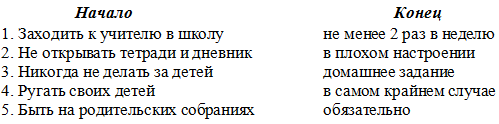 Учитель: Вот и состоялось ваше первое знакомство со страной Знаний. А с завтрашнего дня вы уже будете ее жителями. Успехов и удач вам в этой стране Знаний!Ты счастливее всех! Ты принят в 1 «_» класс,                                                                                   И звонок для тебя прозвенел в первый раз,                                                            В первый раз приоткрылась  школьная дверь,                                                      Ты взрослей и серьёзнее станешь теперь!                                                             Ждёт тебя много светлых и радостных дней,                                                     Много ярких событий и верных друзей,                                                                 Всё расскажет учитель заботливый твой,                                                           И родители будут гордиться тобой!                                                                      Сможешь  буквы и цифры ты скоро узнать,                                                         И научишься быстро читать и считать!                                                                                               Будь старательней и с наслажденьем учись,                                                          Всё прилежнее  день ото дня становись,                                                                